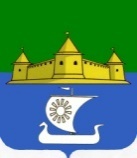 МУНИЦИПАЛЬНОЕ ОБРАЗОВАНИЕ«МОРОЗОВСКОЕ ГОРОДСКОЕ ПОСЕЛЕНИЕ ВСЕВОЛОЖСКОГО МУНИЦИПАЛЬНОГО РАЙОНА ЛЕНИНГРАДСКОЙ ОБЛАСТИ»СОВЕТ ДЕПУТАТОВР Е Ш Е Н И Еот 10 июня 2022 г.  № 43На основании Федерального закона от 06.10.2003 г. № 131-ФЗ «Об общих принципах организации местного самоуправления в Российской Федерации», Устава муниципального образования «Морозовское городское поселение Всеволожского муниципального района Ленинградской области», совет депутатов принял РЕШЕНИЕ:1. Внести в Положение о премии Главы муниципального образования «Морозовское городское поселение Всеволожского муниципального района Ленинградской области» «Наши таланты» одаренным детям и детским коллективам за особые достижения в учебной и творческой деятельности в сфере культуры и искусства (далее-Положение), утвержденное решением совета депутатов муниципального образования «Морозовское городское поселение Всеволожского муниципального района Ленинградской области» от 31.03.2014 г. № 8, следующие изменения:1.1. В пункте 2.2. Положения слова «до 15 апреля» заменить словами «до 15 августа»». 2. Опубликовать настоящее решение в газете «Морозовская муниципальная газета» и разместить на официальном сайте муниципального образования в сети «Интернет» по адресу: www.adminmgp.ru. 3. Настоящее решение вступает в силу с даты его официального опубликования. 4. Контроль за исполнением настоящего решения возложить на постоянную комиссию совета депутатов муниципального образования «Морозовское городское поселение Всеволожского муниципального района Ленинградской области» по культуре, спорту, образованию, здравоохранению и молодежной политикеГлава муниципального образования                                                                                  С.А. ПирютковО внесении изменений в Положение о премии Главы муниципального образования «Морозовское городское поселение Всеволожского муниципального района Ленинградской области» «Наши таланты» одаренным детям и детским коллективам за особые достижения в учебной и творческой деятельности в сфере культуры и искусства, утвержденное решением совета депутатов от 31.03.2014 г. № 8